Materials and Methods S1FACS analysis of cell suspensions from earsEars were split into dorsal and ventral halves using forceps and the ear halves were transferred, dermal side down, into a plate containing RPMI-1640 media (Invitrogen) supplemented with 10% FBS and antibiotics at 37°C.  The leukocyte populations were allowed to migrate over 12 hours from the ear halves into the media and were stained for FACS analysis using the same antibodies as described in the previous section for FACS analysis of LNs. Additionally, PerCP-labeled anti-mouse CD45 (BD Biosciences), FITC-labeled anti-mouse CD11b (Biolegend) and APC-labeled anti-mouse F4/80 (eBioscience) were used. The events were divided into CXCR4+ and CXCR4- populations based upon a fluorescence minus one (FMO) control(1). To quantify total CD4, CD8, dendritic cell, CXCR4+ dendritic cell, macrophage and CXCR4+ macrophage numbers in ear samples, all migrated cells were analyzed. 1.	Roederer, M. (2001) Spectral compensation for flow cytometry: visualization artifacts, limitations, and caveats. Cytometry 45, 194-205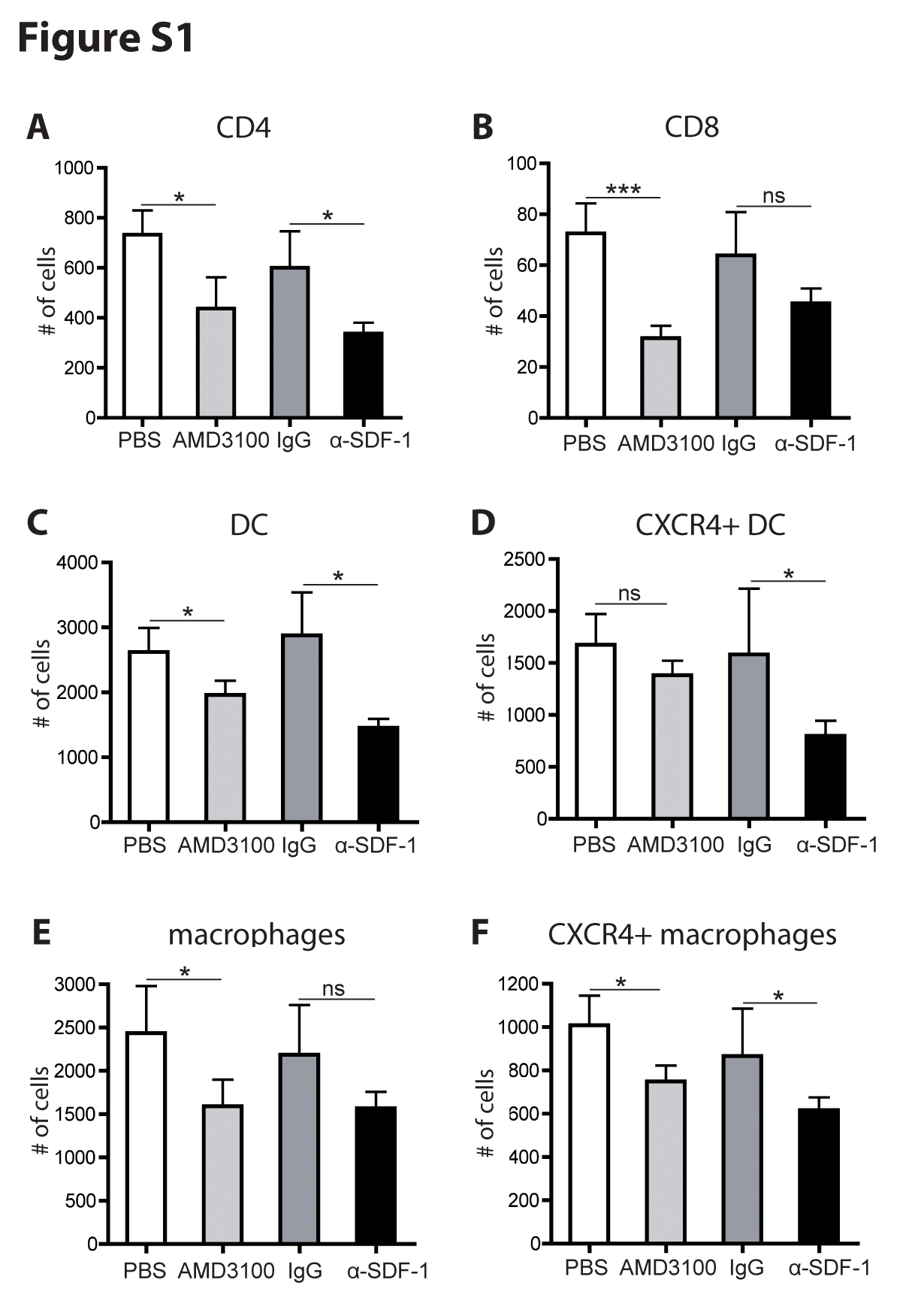 